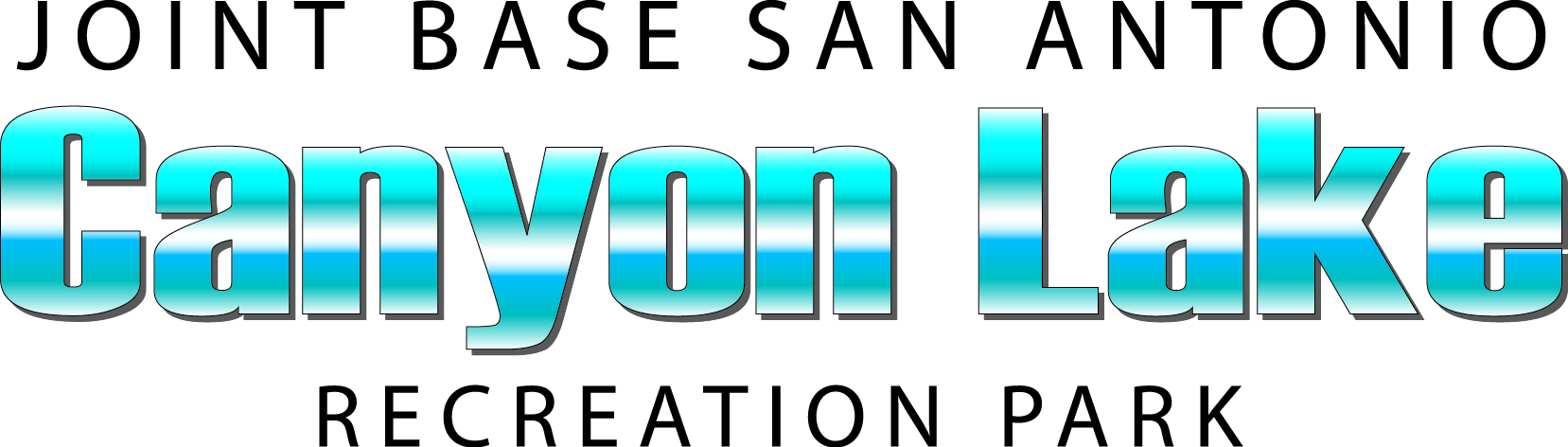 DATE OF RENTALDATE OF RENTAL Email Email Email# of hours requested  4  8  # of hours requested  4  8  # of hours requested  4  8  # of hours requested  4  8  CHECK IN TMECHECK IN TMECHECK OUT TIMECHECK OUT TIMECHECK OUT TIMECHECK OUT TIMECHECK OUT TIME# of rentals# of rentalsVESSEL TYPE   Pontoon boat (10 passenger)   Ski boat  (7 passenger) center console fishing boat   (3 passenger)*Please fill out all information*VESSEL TYPE   Pontoon boat (10 passenger)   Ski boat  (7 passenger) center console fishing boat   (3 passenger)*Please fill out all information*VESSEL TYPE   Pontoon boat (10 passenger)   Ski boat  (7 passenger) center console fishing boat   (3 passenger)*Please fill out all information*# of PassengersAMOUNT PAID (Office use)AMOUNT PAID (Office use)AMOUNT PAID (Office use)AMOUNT PAID (Office use)AMOUNT PAID (Office use)Total Fees:Total Fees:Total Fees:VESSEL TYPE   Pontoon boat (10 passenger)   Ski boat  (7 passenger) center console fishing boat   (3 passenger)*Please fill out all information*VESSEL TYPE   Pontoon boat (10 passenger)   Ski boat  (7 passenger) center console fishing boat   (3 passenger)*Please fill out all information*VESSEL TYPE   Pontoon boat (10 passenger)   Ski boat  (7 passenger) center console fishing boat   (3 passenger)*Please fill out all information*NAMENAMEDUTY STATIONDUTY STATIONRANKRANKMILITARY STATUS   ACTIVE    RETIRED   DOD CIV   Dep  MILITARY STATUS   ACTIVE    RETIRED   DOD CIV   Dep  MILITARY STATUS   ACTIVE    RETIRED   DOD CIV   Dep  MILITARY STATUS   ACTIVE    RETIRED   DOD CIV   Dep  MILITARY STATUS   ACTIVE    RETIRED   DOD CIV   Dep  STREET ADDRESS STREET ADDRESS CITYCITYCITYSTATESTATESTATESTATESTATESTATEZIPHOME PHONEWORK PHONEEMAIL ADDRESSEMAIL ADDRESSEMAIL ADDRESSEMAIL ADDRESSEMAIL ADDRESSRESERVATION POLICY-  Reservations may be made 30 days in advance of the desired reservation date-  $25.00 deposit per boat will be applied at time reservation is made for motorized boats-  Deposit will be applied towards rental cost upon check in-  Deposit is non-refundable if reservation is cancelled with less than 24 hour notice-  Minimum rental time is 4 hours for motorized vessels-  Boat reservations will be held for one hour after designated start time-  Reservations not claimed within the first hour of the rental will be forfeited to first come first serve customers and also forfeit reservation deposit   -  DOD identification card is required upon check in for boat rental-  Rental and operation of motorized vessels require a boater safety card-  All fees will be charged upon check-in. Reservations are confirmed only after deposit is processed-  Reservations are not transferable from one party to another -  Reservations may be cancelled by marina personnel due to weather conditions.  Notice will be given to customers as soon as possibleRESERVATION POLICY-  Reservations may be made 30 days in advance of the desired reservation date-  $25.00 deposit per boat will be applied at time reservation is made for motorized boats-  Deposit will be applied towards rental cost upon check in-  Deposit is non-refundable if reservation is cancelled with less than 24 hour notice-  Minimum rental time is 4 hours for motorized vessels-  Boat reservations will be held for one hour after designated start time-  Reservations not claimed within the first hour of the rental will be forfeited to first come first serve customers and also forfeit reservation deposit   -  DOD identification card is required upon check in for boat rental-  Rental and operation of motorized vessels require a boater safety card-  All fees will be charged upon check-in. Reservations are confirmed only after deposit is processed-  Reservations are not transferable from one party to another -  Reservations may be cancelled by marina personnel due to weather conditions.  Notice will be given to customers as soon as possibleRESERVATION POLICY-  Reservations may be made 30 days in advance of the desired reservation date-  $25.00 deposit per boat will be applied at time reservation is made for motorized boats-  Deposit will be applied towards rental cost upon check in-  Deposit is non-refundable if reservation is cancelled with less than 24 hour notice-  Minimum rental time is 4 hours for motorized vessels-  Boat reservations will be held for one hour after designated start time-  Reservations not claimed within the first hour of the rental will be forfeited to first come first serve customers and also forfeit reservation deposit   -  DOD identification card is required upon check in for boat rental-  Rental and operation of motorized vessels require a boater safety card-  All fees will be charged upon check-in. Reservations are confirmed only after deposit is processed-  Reservations are not transferable from one party to another -  Reservations may be cancelled by marina personnel due to weather conditions.  Notice will be given to customers as soon as possibleRESERVATION POLICY-  Reservations may be made 30 days in advance of the desired reservation date-  $25.00 deposit per boat will be applied at time reservation is made for motorized boats-  Deposit will be applied towards rental cost upon check in-  Deposit is non-refundable if reservation is cancelled with less than 24 hour notice-  Minimum rental time is 4 hours for motorized vessels-  Boat reservations will be held for one hour after designated start time-  Reservations not claimed within the first hour of the rental will be forfeited to first come first serve customers and also forfeit reservation deposit   -  DOD identification card is required upon check in for boat rental-  Rental and operation of motorized vessels require a boater safety card-  All fees will be charged upon check-in. Reservations are confirmed only after deposit is processed-  Reservations are not transferable from one party to another -  Reservations may be cancelled by marina personnel due to weather conditions.  Notice will be given to customers as soon as possibleRESERVATION POLICY-  Reservations may be made 30 days in advance of the desired reservation date-  $25.00 deposit per boat will be applied at time reservation is made for motorized boats-  Deposit will be applied towards rental cost upon check in-  Deposit is non-refundable if reservation is cancelled with less than 24 hour notice-  Minimum rental time is 4 hours for motorized vessels-  Boat reservations will be held for one hour after designated start time-  Reservations not claimed within the first hour of the rental will be forfeited to first come first serve customers and also forfeit reservation deposit   -  DOD identification card is required upon check in for boat rental-  Rental and operation of motorized vessels require a boater safety card-  All fees will be charged upon check-in. Reservations are confirmed only after deposit is processed-  Reservations are not transferable from one party to another -  Reservations may be cancelled by marina personnel due to weather conditions.  Notice will be given to customers as soon as possibleRESERVATION POLICY-  Reservations may be made 30 days in advance of the desired reservation date-  $25.00 deposit per boat will be applied at time reservation is made for motorized boats-  Deposit will be applied towards rental cost upon check in-  Deposit is non-refundable if reservation is cancelled with less than 24 hour notice-  Minimum rental time is 4 hours for motorized vessels-  Boat reservations will be held for one hour after designated start time-  Reservations not claimed within the first hour of the rental will be forfeited to first come first serve customers and also forfeit reservation deposit   -  DOD identification card is required upon check in for boat rental-  Rental and operation of motorized vessels require a boater safety card-  All fees will be charged upon check-in. Reservations are confirmed only after deposit is processed-  Reservations are not transferable from one party to another -  Reservations may be cancelled by marina personnel due to weather conditions.  Notice will be given to customers as soon as possibleRESERVATION POLICY-  Reservations may be made 30 days in advance of the desired reservation date-  $25.00 deposit per boat will be applied at time reservation is made for motorized boats-  Deposit will be applied towards rental cost upon check in-  Deposit is non-refundable if reservation is cancelled with less than 24 hour notice-  Minimum rental time is 4 hours for motorized vessels-  Boat reservations will be held for one hour after designated start time-  Reservations not claimed within the first hour of the rental will be forfeited to first come first serve customers and also forfeit reservation deposit   -  DOD identification card is required upon check in for boat rental-  Rental and operation of motorized vessels require a boater safety card-  All fees will be charged upon check-in. Reservations are confirmed only after deposit is processed-  Reservations are not transferable from one party to another -  Reservations may be cancelled by marina personnel due to weather conditions.  Notice will be given to customers as soon as possibleRESERVATION POLICY-  Reservations may be made 30 days in advance of the desired reservation date-  $25.00 deposit per boat will be applied at time reservation is made for motorized boats-  Deposit will be applied towards rental cost upon check in-  Deposit is non-refundable if reservation is cancelled with less than 24 hour notice-  Minimum rental time is 4 hours for motorized vessels-  Boat reservations will be held for one hour after designated start time-  Reservations not claimed within the first hour of the rental will be forfeited to first come first serve customers and also forfeit reservation deposit   -  DOD identification card is required upon check in for boat rental-  Rental and operation of motorized vessels require a boater safety card-  All fees will be charged upon check-in. Reservations are confirmed only after deposit is processed-  Reservations are not transferable from one party to another -  Reservations may be cancelled by marina personnel due to weather conditions.  Notice will be given to customers as soon as possibleRESERVATION POLICY-  Reservations may be made 30 days in advance of the desired reservation date-  $25.00 deposit per boat will be applied at time reservation is made for motorized boats-  Deposit will be applied towards rental cost upon check in-  Deposit is non-refundable if reservation is cancelled with less than 24 hour notice-  Minimum rental time is 4 hours for motorized vessels-  Boat reservations will be held for one hour after designated start time-  Reservations not claimed within the first hour of the rental will be forfeited to first come first serve customers and also forfeit reservation deposit   -  DOD identification card is required upon check in for boat rental-  Rental and operation of motorized vessels require a boater safety card-  All fees will be charged upon check-in. Reservations are confirmed only after deposit is processed-  Reservations are not transferable from one party to another -  Reservations may be cancelled by marina personnel due to weather conditions.  Notice will be given to customers as soon as possibleRESERVATION POLICY-  Reservations may be made 30 days in advance of the desired reservation date-  $25.00 deposit per boat will be applied at time reservation is made for motorized boats-  Deposit will be applied towards rental cost upon check in-  Deposit is non-refundable if reservation is cancelled with less than 24 hour notice-  Minimum rental time is 4 hours for motorized vessels-  Boat reservations will be held for one hour after designated start time-  Reservations not claimed within the first hour of the rental will be forfeited to first come first serve customers and also forfeit reservation deposit   -  DOD identification card is required upon check in for boat rental-  Rental and operation of motorized vessels require a boater safety card-  All fees will be charged upon check-in. Reservations are confirmed only after deposit is processed-  Reservations are not transferable from one party to another -  Reservations may be cancelled by marina personnel due to weather conditions.  Notice will be given to customers as soon as possibleRESERVATION POLICY-  Reservations may be made 30 days in advance of the desired reservation date-  $25.00 deposit per boat will be applied at time reservation is made for motorized boats-  Deposit will be applied towards rental cost upon check in-  Deposit is non-refundable if reservation is cancelled with less than 24 hour notice-  Minimum rental time is 4 hours for motorized vessels-  Boat reservations will be held for one hour after designated start time-  Reservations not claimed within the first hour of the rental will be forfeited to first come first serve customers and also forfeit reservation deposit   -  DOD identification card is required upon check in for boat rental-  Rental and operation of motorized vessels require a boater safety card-  All fees will be charged upon check-in. Reservations are confirmed only after deposit is processed-  Reservations are not transferable from one party to another -  Reservations may be cancelled by marina personnel due to weather conditions.  Notice will be given to customers as soon as possibleRESERVATION POLICY-  Reservations may be made 30 days in advance of the desired reservation date-  $25.00 deposit per boat will be applied at time reservation is made for motorized boats-  Deposit will be applied towards rental cost upon check in-  Deposit is non-refundable if reservation is cancelled with less than 24 hour notice-  Minimum rental time is 4 hours for motorized vessels-  Boat reservations will be held for one hour after designated start time-  Reservations not claimed within the first hour of the rental will be forfeited to first come first serve customers and also forfeit reservation deposit   -  DOD identification card is required upon check in for boat rental-  Rental and operation of motorized vessels require a boater safety card-  All fees will be charged upon check-in. Reservations are confirmed only after deposit is processed-  Reservations are not transferable from one party to another -  Reservations may be cancelled by marina personnel due to weather conditions.  Notice will be given to customers as soon as possible BOATING RULES-  All boats must be operated as to cause no wake in designated areas-  All boats must be operated as not to disrupt or harm other boats. -  Renter is responsible for all damages that is caused by the boats-  All passengers under the age of 13 must wear a life jacket at all times when on the boats-  Alcohol is prohibited on all JBSA boats-  Vessels shall not be rented or operated by intoxicated persons-  Parking, loading or unloading passengers and equipment is only permitted in the slip assigned to the JBSA boat-  Use of equipment will be explained and demonstrated to customers prior to their departure-  A complete inventory of the equipment will be taken and its condition noted on the vessel checklist-  Renter is responsible for any damage to JBSA boat while in their care, custody and control-  Questions about the equipment or condition of the equipment should be expressed prior to departure-  Late fee is equal to 1 hour rental for every 15 minutes boat is late.-  Authorized drivers are only adults that have a valid DOD identification and boater safety card- Gas is not included in the rental price and will be charged upon return at the end of the rental period BOATING RULES-  All boats must be operated as to cause no wake in designated areas-  All boats must be operated as not to disrupt or harm other boats. -  Renter is responsible for all damages that is caused by the boats-  All passengers under the age of 13 must wear a life jacket at all times when on the boats-  Alcohol is prohibited on all JBSA boats-  Vessels shall not be rented or operated by intoxicated persons-  Parking, loading or unloading passengers and equipment is only permitted in the slip assigned to the JBSA boat-  Use of equipment will be explained and demonstrated to customers prior to their departure-  A complete inventory of the equipment will be taken and its condition noted on the vessel checklist-  Renter is responsible for any damage to JBSA boat while in their care, custody and control-  Questions about the equipment or condition of the equipment should be expressed prior to departure-  Late fee is equal to 1 hour rental for every 15 minutes boat is late.-  Authorized drivers are only adults that have a valid DOD identification and boater safety card- Gas is not included in the rental price and will be charged upon return at the end of the rental period BOATING RULES-  All boats must be operated as to cause no wake in designated areas-  All boats must be operated as not to disrupt or harm other boats. -  Renter is responsible for all damages that is caused by the boats-  All passengers under the age of 13 must wear a life jacket at all times when on the boats-  Alcohol is prohibited on all JBSA boats-  Vessels shall not be rented or operated by intoxicated persons-  Parking, loading or unloading passengers and equipment is only permitted in the slip assigned to the JBSA boat-  Use of equipment will be explained and demonstrated to customers prior to their departure-  A complete inventory of the equipment will be taken and its condition noted on the vessel checklist-  Renter is responsible for any damage to JBSA boat while in their care, custody and control-  Questions about the equipment or condition of the equipment should be expressed prior to departure-  Late fee is equal to 1 hour rental for every 15 minutes boat is late.-  Authorized drivers are only adults that have a valid DOD identification and boater safety card- Gas is not included in the rental price and will be charged upon return at the end of the rental period BOATING RULES-  All boats must be operated as to cause no wake in designated areas-  All boats must be operated as not to disrupt or harm other boats. -  Renter is responsible for all damages that is caused by the boats-  All passengers under the age of 13 must wear a life jacket at all times when on the boats-  Alcohol is prohibited on all JBSA boats-  Vessels shall not be rented or operated by intoxicated persons-  Parking, loading or unloading passengers and equipment is only permitted in the slip assigned to the JBSA boat-  Use of equipment will be explained and demonstrated to customers prior to their departure-  A complete inventory of the equipment will be taken and its condition noted on the vessel checklist-  Renter is responsible for any damage to JBSA boat while in their care, custody and control-  Questions about the equipment or condition of the equipment should be expressed prior to departure-  Late fee is equal to 1 hour rental for every 15 minutes boat is late.-  Authorized drivers are only adults that have a valid DOD identification and boater safety card- Gas is not included in the rental price and will be charged upon return at the end of the rental period BOATING RULES-  All boats must be operated as to cause no wake in designated areas-  All boats must be operated as not to disrupt or harm other boats. -  Renter is responsible for all damages that is caused by the boats-  All passengers under the age of 13 must wear a life jacket at all times when on the boats-  Alcohol is prohibited on all JBSA boats-  Vessels shall not be rented or operated by intoxicated persons-  Parking, loading or unloading passengers and equipment is only permitted in the slip assigned to the JBSA boat-  Use of equipment will be explained and demonstrated to customers prior to their departure-  A complete inventory of the equipment will be taken and its condition noted on the vessel checklist-  Renter is responsible for any damage to JBSA boat while in their care, custody and control-  Questions about the equipment or condition of the equipment should be expressed prior to departure-  Late fee is equal to 1 hour rental for every 15 minutes boat is late.-  Authorized drivers are only adults that have a valid DOD identification and boater safety card- Gas is not included in the rental price and will be charged upon return at the end of the rental period BOATING RULES-  All boats must be operated as to cause no wake in designated areas-  All boats must be operated as not to disrupt or harm other boats. -  Renter is responsible for all damages that is caused by the boats-  All passengers under the age of 13 must wear a life jacket at all times when on the boats-  Alcohol is prohibited on all JBSA boats-  Vessels shall not be rented or operated by intoxicated persons-  Parking, loading or unloading passengers and equipment is only permitted in the slip assigned to the JBSA boat-  Use of equipment will be explained and demonstrated to customers prior to their departure-  A complete inventory of the equipment will be taken and its condition noted on the vessel checklist-  Renter is responsible for any damage to JBSA boat while in their care, custody and control-  Questions about the equipment or condition of the equipment should be expressed prior to departure-  Late fee is equal to 1 hour rental for every 15 minutes boat is late.-  Authorized drivers are only adults that have a valid DOD identification and boater safety card- Gas is not included in the rental price and will be charged upon return at the end of the rental period BOATING RULES-  All boats must be operated as to cause no wake in designated areas-  All boats must be operated as not to disrupt or harm other boats. -  Renter is responsible for all damages that is caused by the boats-  All passengers under the age of 13 must wear a life jacket at all times when on the boats-  Alcohol is prohibited on all JBSA boats-  Vessels shall not be rented or operated by intoxicated persons-  Parking, loading or unloading passengers and equipment is only permitted in the slip assigned to the JBSA boat-  Use of equipment will be explained and demonstrated to customers prior to their departure-  A complete inventory of the equipment will be taken and its condition noted on the vessel checklist-  Renter is responsible for any damage to JBSA boat while in their care, custody and control-  Questions about the equipment or condition of the equipment should be expressed prior to departure-  Late fee is equal to 1 hour rental for every 15 minutes boat is late.-  Authorized drivers are only adults that have a valid DOD identification and boater safety card- Gas is not included in the rental price and will be charged upon return at the end of the rental period BOATING RULES-  All boats must be operated as to cause no wake in designated areas-  All boats must be operated as not to disrupt or harm other boats. -  Renter is responsible for all damages that is caused by the boats-  All passengers under the age of 13 must wear a life jacket at all times when on the boats-  Alcohol is prohibited on all JBSA boats-  Vessels shall not be rented or operated by intoxicated persons-  Parking, loading or unloading passengers and equipment is only permitted in the slip assigned to the JBSA boat-  Use of equipment will be explained and demonstrated to customers prior to their departure-  A complete inventory of the equipment will be taken and its condition noted on the vessel checklist-  Renter is responsible for any damage to JBSA boat while in their care, custody and control-  Questions about the equipment or condition of the equipment should be expressed prior to departure-  Late fee is equal to 1 hour rental for every 15 minutes boat is late.-  Authorized drivers are only adults that have a valid DOD identification and boater safety card- Gas is not included in the rental price and will be charged upon return at the end of the rental period BOATING RULES-  All boats must be operated as to cause no wake in designated areas-  All boats must be operated as not to disrupt or harm other boats. -  Renter is responsible for all damages that is caused by the boats-  All passengers under the age of 13 must wear a life jacket at all times when on the boats-  Alcohol is prohibited on all JBSA boats-  Vessels shall not be rented or operated by intoxicated persons-  Parking, loading or unloading passengers and equipment is only permitted in the slip assigned to the JBSA boat-  Use of equipment will be explained and demonstrated to customers prior to their departure-  A complete inventory of the equipment will be taken and its condition noted on the vessel checklist-  Renter is responsible for any damage to JBSA boat while in their care, custody and control-  Questions about the equipment or condition of the equipment should be expressed prior to departure-  Late fee is equal to 1 hour rental for every 15 minutes boat is late.-  Authorized drivers are only adults that have a valid DOD identification and boater safety card- Gas is not included in the rental price and will be charged upon return at the end of the rental period BOATING RULES-  All boats must be operated as to cause no wake in designated areas-  All boats must be operated as not to disrupt or harm other boats. -  Renter is responsible for all damages that is caused by the boats-  All passengers under the age of 13 must wear a life jacket at all times when on the boats-  Alcohol is prohibited on all JBSA boats-  Vessels shall not be rented or operated by intoxicated persons-  Parking, loading or unloading passengers and equipment is only permitted in the slip assigned to the JBSA boat-  Use of equipment will be explained and demonstrated to customers prior to their departure-  A complete inventory of the equipment will be taken and its condition noted on the vessel checklist-  Renter is responsible for any damage to JBSA boat while in their care, custody and control-  Questions about the equipment or condition of the equipment should be expressed prior to departure-  Late fee is equal to 1 hour rental for every 15 minutes boat is late.-  Authorized drivers are only adults that have a valid DOD identification and boater safety card- Gas is not included in the rental price and will be charged upon return at the end of the rental period BOATING RULES-  All boats must be operated as to cause no wake in designated areas-  All boats must be operated as not to disrupt or harm other boats. -  Renter is responsible for all damages that is caused by the boats-  All passengers under the age of 13 must wear a life jacket at all times when on the boats-  Alcohol is prohibited on all JBSA boats-  Vessels shall not be rented or operated by intoxicated persons-  Parking, loading or unloading passengers and equipment is only permitted in the slip assigned to the JBSA boat-  Use of equipment will be explained and demonstrated to customers prior to their departure-  A complete inventory of the equipment will be taken and its condition noted on the vessel checklist-  Renter is responsible for any damage to JBSA boat while in their care, custody and control-  Questions about the equipment or condition of the equipment should be expressed prior to departure-  Late fee is equal to 1 hour rental for every 15 minutes boat is late.-  Authorized drivers are only adults that have a valid DOD identification and boater safety card- Gas is not included in the rental price and will be charged upon return at the end of the rental period BOATING RULES-  All boats must be operated as to cause no wake in designated areas-  All boats must be operated as not to disrupt or harm other boats. -  Renter is responsible for all damages that is caused by the boats-  All passengers under the age of 13 must wear a life jacket at all times when on the boats-  Alcohol is prohibited on all JBSA boats-  Vessels shall not be rented or operated by intoxicated persons-  Parking, loading or unloading passengers and equipment is only permitted in the slip assigned to the JBSA boat-  Use of equipment will be explained and demonstrated to customers prior to their departure-  A complete inventory of the equipment will be taken and its condition noted on the vessel checklist-  Renter is responsible for any damage to JBSA boat while in their care, custody and control-  Questions about the equipment or condition of the equipment should be expressed prior to departure-  Late fee is equal to 1 hour rental for every 15 minutes boat is late.-  Authorized drivers are only adults that have a valid DOD identification and boater safety card- Gas is not included in the rental price and will be charged upon return at the end of the rental periodI have read this agreement and accept the policies and procedures outlined above.SIGNATURE:                                                                                              DATE:I have read this agreement and accept the policies and procedures outlined above.SIGNATURE:                                                                                              DATE:I have read this agreement and accept the policies and procedures outlined above.SIGNATURE:                                                                                              DATE:I have read this agreement and accept the policies and procedures outlined above.SIGNATURE:                                                                                              DATE:I have read this agreement and accept the policies and procedures outlined above.SIGNATURE:                                                                                              DATE:I have read this agreement and accept the policies and procedures outlined above.SIGNATURE:                                                                                              DATE:I have read this agreement and accept the policies and procedures outlined above.SIGNATURE:                                                                                              DATE:I have read this agreement and accept the policies and procedures outlined above.SIGNATURE:                                                                                              DATE:I have read this agreement and accept the policies and procedures outlined above.SIGNATURE:                                                                                              DATE:I have read this agreement and accept the policies and procedures outlined above.SIGNATURE:                                                                                              DATE:I have read this agreement and accept the policies and procedures outlined above.SIGNATURE:                                                                                              DATE:I have read this agreement and accept the policies and procedures outlined above.SIGNATURE:                                                                                              DATE:OFFICIAL USE ONLYOFFICIAL USE ONLYOFFICIAL USE ONLYOFFICIAL USE ONLYOFFICIAL USE ONLYOFFICIAL USE ONLYOFFICIAL USE ONLYOFFICIAL USE ONLYOFFICIAL USE ONLYOFFICIAL USE ONLYOFFICIAL USE ONLYOFFICIAL USE ONLYRESERVATION TAKEN BY:RESERVATION TAKEN BY:CREDIT CARD PROCESSED BY/DATE:CREDIT CARD PROCESSED BY/DATE:CREDIT CARD PROCESSED BY/DATE:CREDIT CARD PROCESSED BY/DATE:RESERVATION VERIFIED BY/DATE:RESERVATION VERIFIED BY/DATE:RESERVATION VERIFIED BY/DATE:RESERVATION VERIFIED BY/DATE:RESERVATION VERIFIED BY/DATE:RESERVATION VERIFIED BY/DATE: